	МУНИЦИПАЛЬНОЕ БЮДЖЕТНОЕ УЧРЕЖДЕНИЕ ДОПОЛНИТЕЛЬНОГО ОБРАЗОВАНИЯ ЦЕНТР ДЕТСКОГО ТЕХНИЧЕСКОГО ТВОРЧЕСТВА «ПОИСК» ГОРОДСКОГО ОКРУГА САМАРАКонспект открытого занятия на тему  «Африканская улитка»Группа кратковременного пребывания дошкольников «ГномикиАдрес проведения мероприятия: Зубчаниновское шоссе,157Подготовила ПДО:  Саламатина Т.В.г. Самара2016Цели:Расширить и уточнить знания детей об улитке.Уточнить представление детей о том, что улитки бывают домашний животными.Научить детей ухаживать за улитками.Воспитывать любознательность, экологическое мировоззрение.Формировать яркие положительные эмоции у детей в процессе их творческого взаимодействия и деятельно го общения со взрослыми.Оборудование, материалы: улитки, морковь, капуста, земля, вода, миски, брызгалка, домик, компьютер.Ход занятия:Педагог: Отгадайте загадку и узнаете, кто будет героем нашего занятия.Тащит еле-елена скользком теледомик из ракушкив виде завитушки.Верно, это улитка. Приходилось ли вам видеть живых улиток? Можете рассказать? Что вам известно об улитках?Перед вами африканские улитки знамениты своими огромными размерами – всё зависит от размера террариума, в котором они живут. Они прекрасно живут в неволе.Окрас из раковины зависит от питания. Так, яркие овощи, такие как, красный болгарский перец, морковь, помидоры, делают её раковину яркой и очень красивой. Но обычно окрас раковины у Ахатин коричневый с чередованием тёмных и более светлых полос. Длина раковины достигает до 25-ти см, тела – до 30-ти см. передвигаются эти животные с «бешеной» скоростью примерно 1 см  в минуту. При испуге, когда они прячут своё тело в раковину, могут издавать звуки - пищать. В неволе улитки Ахатины могут жить от 5-ти до 9-ти лет. На протяжении всей жизни они прибавляют в размерах и могут вырастать до15-ти см длиной.Педагог: А теперь я вам их покажу. Смотрите, какие они большие, давайте я их положу на стол и дальше вам про них расскажу, как за ними ухаживать и чем кормить:- Улитка способна отличать своих людей от чужих, как кошка или собака. Можно выработать у неё такой условный рефлекс. Например, на время кормления или когда ее купают в теплой воде, чаще брать улитку в руки.- Кстати, аллергических реакций у человека при содержании улиток не бывает, в отличие от собак и кошек, что тоже является несомненным плюсом. Тем не менее, прежде чем их взять следует помыть руки и после того, как вы подержали своих улиток на руках, их стоит вымыть с мылом.- Улитки маленькие и большие очень любят, есть капусту, яблоки, листья салата, огурцы, бананы, морковь, цитрусовые. Взрослым улиткам можно дать огрызок от яблока или другие крупные отходы овощей и фруктов на кухне. Большие куски мягких фруктов лучше не давать, они их размажут по террариуму.Иногда стоит попробовать давать мясные отходы, в природе они подбирают все. Рацион должен быть разнообразен. Часто улитки привыкают к конкретным продуктам и потом отказываются, есть другие. Такие случаи известны с огурцами и бананами.Для строительства раковины, как и любой другой улитке, нужен кальций. Поэтому в пищу обязательно нужно добавлять дробленую скорлупу куриных яиц, а скорлупу перепелиных яиц можно не дробить.Содержат улиток нужно в аквариумах с землей и деревьями, желательно иметь в террариуме плоскую мисочку с водой. Глубины достаточно в несколько сантиметров.Педагог: Купаться эти улитки просто обожают. Мыть их можно прямо под душем или же слабой водяной струёй прямо из-под крана. Следите, чтобы вода была тёплой, но не горячей. Если напор воды очень сильный или же неподходящая температура воды, улитка просто спрячется в свою раковину. Педагог: Размножение. Яйца Ахатин чем-то напоминают куриные (не по размеру, конечно же), цвет у них белый, а скорлупа плотная.Полноценное развитие эмбрионов в оплодотворённом яйце, возможно, когда температура превышает пятнадцать градусов. Развитие может длиться от нескольких часов до 17-ти дней.Новорожденные малыши улитки вначале питаются теми остатками, что остались от собственного яйца. Малышей не следует отсаживать от взрослых особей, так как они могут погибнуть без их продуктов жизнедеятельности.Впервые дни своей жизни маленькие улиточки живут под землёй. И это для них вполне нормально, не нужно их доставать, они сами, самостоятельно оттуда выберутся, когда это будет для них необходимым. Педагог: Еще улиток используют в косметических целях. У них очень полезная слизь. Еще во многих странах улиток едят, особенно во Франции  любят употреблять их в пищу.Педагог: Улитки у нас наверно уже поползали достаточно, теперь давайте им сделаем домик, покормим и дадим водичку.- насыпать грунт; - положить домик;- поилку;- еду;- побрызгать.Педагог: Какие вы у меня молодцы теперь давайте наших улиток посадим в домик и нарисуем.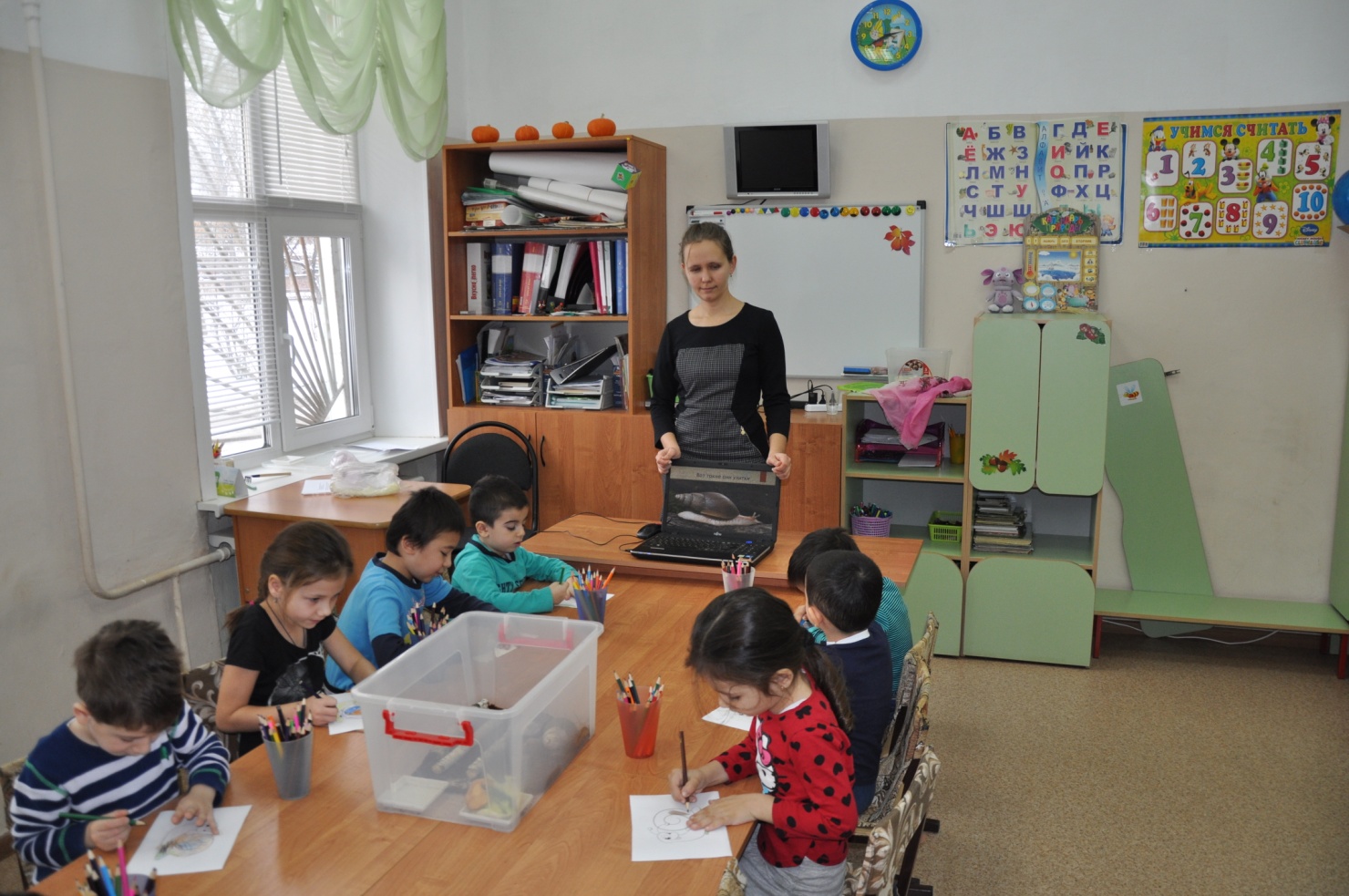 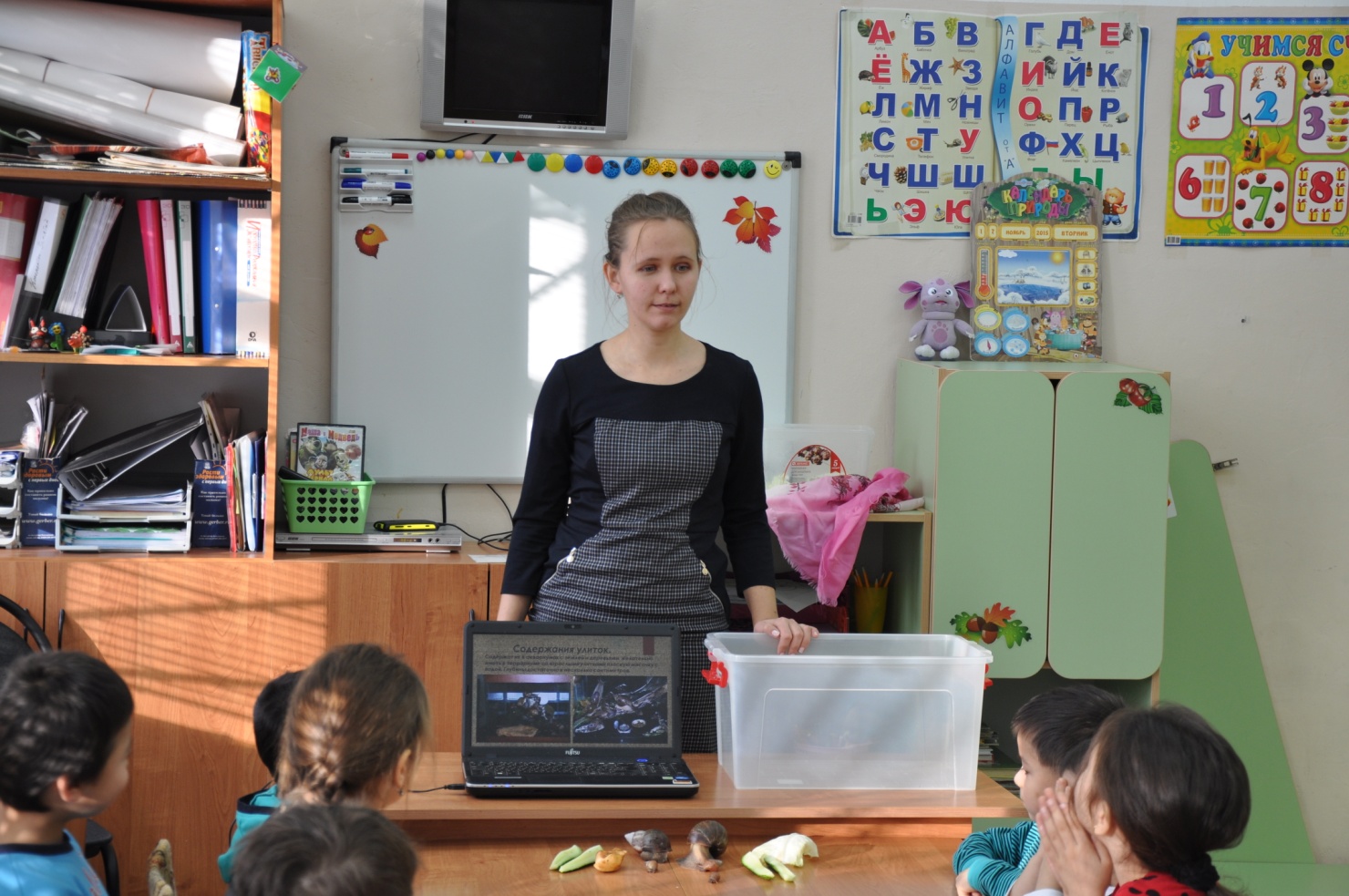 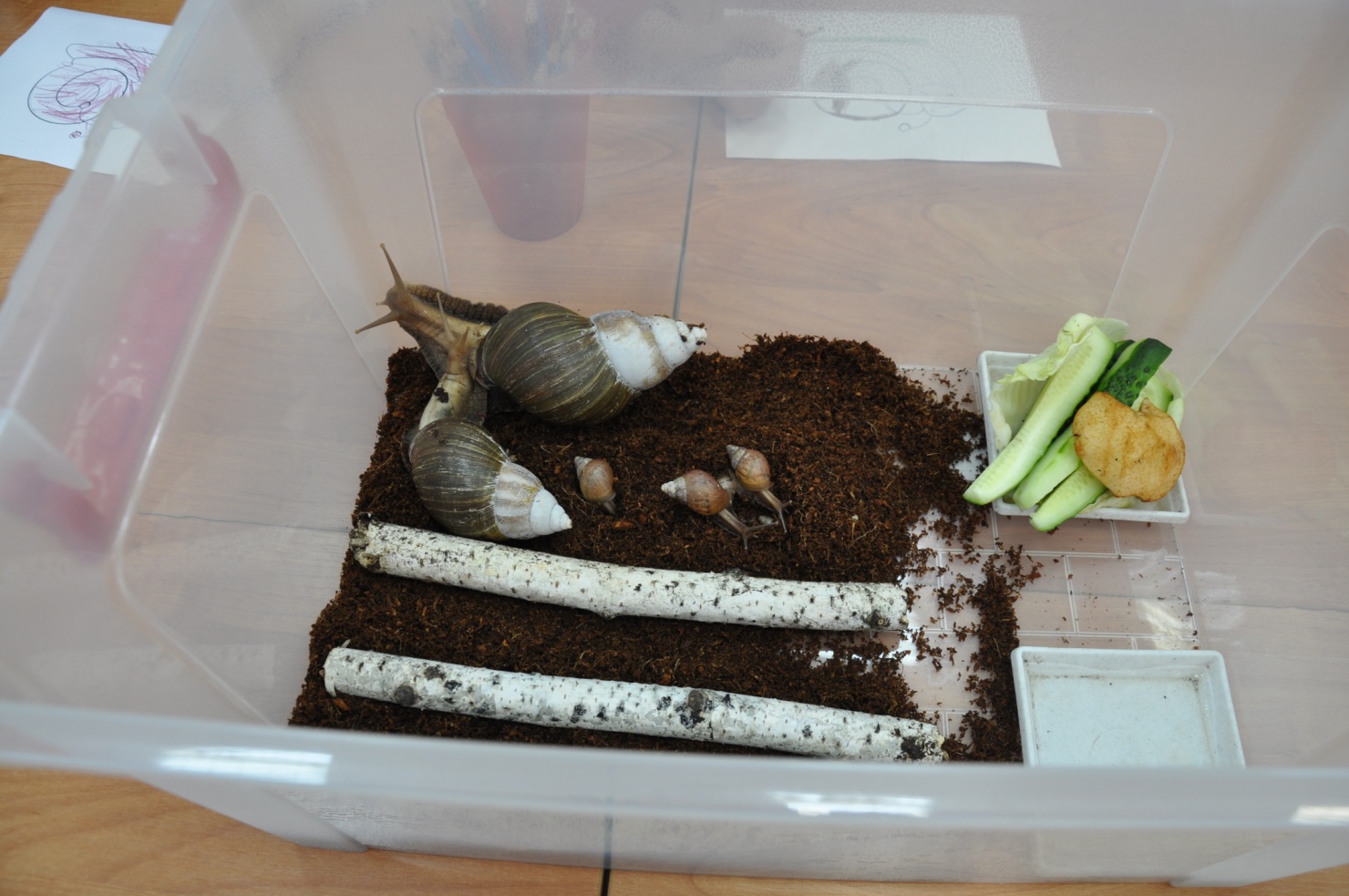 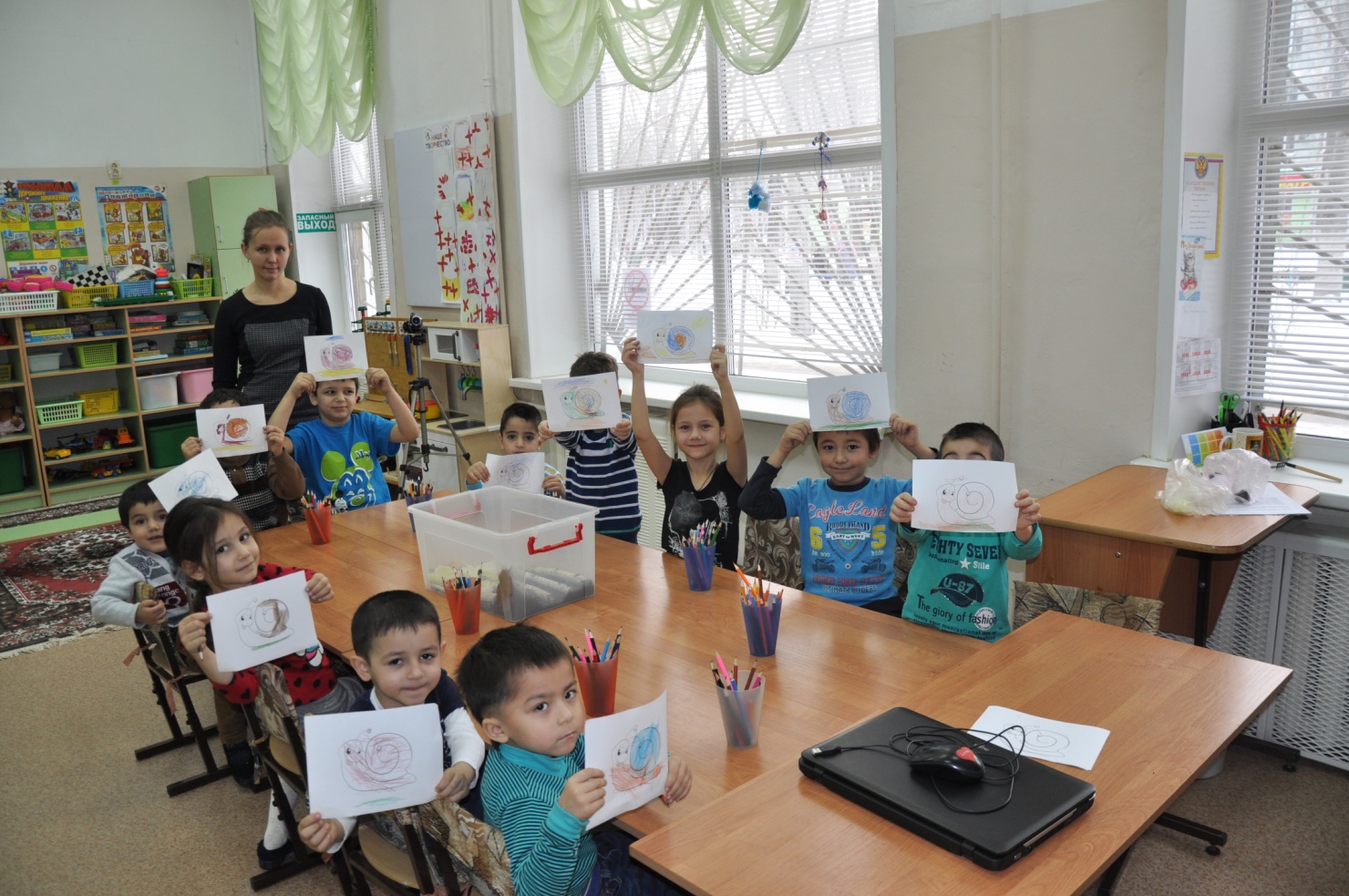 